Анкета участника конкурсаФамилия: АбдульмановаИмя:  ЖамиляОтчество:  Ражабовна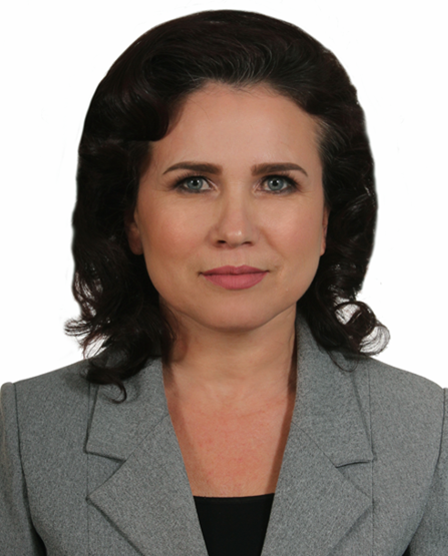 Дата рождения:  12.02.1973Электронная почта:  zhamilya.abdulmanova.73@mail.ruМобильный телефон: 8-905-356-98-45Общий трудовой стаж: 26 лет.Общий стаж педагогической работы: 25 лет.Стаж работы в данном учреждении: 22 года.Образование: высшее педагогическое, Башкирский государственный педагогический институт, специальность «Русский язык и литература», 1997 г., Башкирский институт развития образования, специальность «Культурология», 2005 г.,Повышение квалификации:- курсы повышения квалификации в ГАУ ДПО ИРО РБ по программе «Использование инновационных интерактивных технологий в системе образования», 2018 г.- курсы повышения квалификации в ГАУ ДПО ИРО РБ по программе «Современные требования к преподаванию курса «История России» в свете требований ФГОС и историко– культурного стандарта», 2019 г.- курсы повышения квалификации в ГАУ ДПО ИРО РБ по программе «Создание условий для получения среднего профессионального и высшего образования людьми с ограниченными возможностями здоровья», 2019 г.- курсы повышения квалификации во Всерегиональном научно-образовательном центре «Современные образовательные технологии» по программе дополнительного профессионального образования «Содержание и методика преподавания обществознания в организациях среднего профессионального образования с учетом требований ФГОС СПО», 2020 г.Педагогическое кредо:  «Гореть самой, зажечь других, быть впереди и точка!»Тема педагогической деятельности: Гражданско-патриотическое воспитание на уроках истории и обществознания.Цели педагогической деятельности:
1. Целостное развитие компетентной, мобильной личности в соответствии с индивидуальными особенностями и возможностями каждого обучающегося; 
2. Воспитание человека – патриота своей страны, уважающего национальные и общечеловеческие ценности, осознающего ценности культуры, природы и необходимость защиты окружающей среды; 
3. Формирование у обучающихся картины жизни общества, как в прошлом, так и в настоящем, способствовать осмыслению ими социального, нравственного опыта предшествующих поколений; 
4. Формирование человека, интегрированного в современное общество и нацеленного на совершенствование этого общества и самого себя.Для реализации поставленных целей педагог использует следующие современные образовательные технологии:Результаты освоения обучающимися образовательных программ по итогам мониторингов, проводимых в филиале ГБПОУ Аургазинский многопрофильный колледж с. Красноусольский представлены в следующей таблице:Информация о достижениях участника конкурса и достижениях обучающихсяДостижения участника конкурса за 2017-2020г.г.- 1 место в международной олимпиаде по обществознанию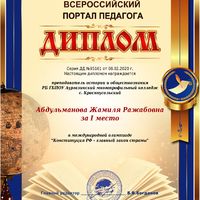 - Благодарность Совета директоров учреждений СПО Стерлитамакского региона за большой вклад в сфере подготовки рабочих кадров Гафурийского района РБ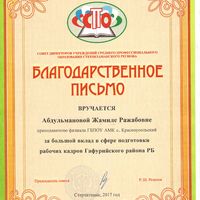 - Благодарственное письмо главы Гафурийского района РБ Чингизова Ф.Ф.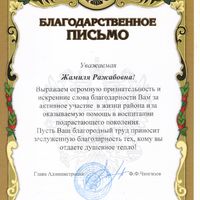 - За подготовку призера (3 место) всероссийской викторины "Вечный огонь Сталинграда"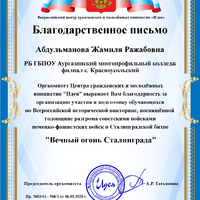 Достижения обучающихся участника конкурса за 2017-2020г.г.2016-2017 учебный год.- Республиканская студенческой научно-практической конференция «Учебно- исследовательская и проектная деятельность студентов СПО в условиях реализации ФГОС» Номинация: «Социальные проекты в подготовке специалистов в системе СПО», Исследовательский проект «Вклад Гафурийского района в Победу в великой Отечественной войне» обучающиеся Хуголь Н.А. и Виноградова Е.А., Диплом 1 степени;- Республиканская научно-практическая конференция «Учебно- исследовательская и проектная деятельность студентов как фактор формирования профессиональных компетенций в СПО», обучающийся Хуголь Н.А., Сертификат участника.- Республиканская олимпиада проф. мастерства по профессии «Тракторист-машинист с\х производства», обучающийся Мурин Д., 2 место, Грамота - Республиканская научно-практическая конференция «Учебно- исследовательская и проектная деятельность студентов как фактор формирования профессиональных компетенций в СПО» , обучающаяся Виноградова Е.А. Сертификат участника.2017-2018 учебный год.- Республиканский конкурс «Проектная деятельность студентов СПО», обучающийся Хуголь Н.А., Грамота 2 место.- Республиканская олимпиада по истории среди обучающихся по программам по подготовке квалифицированных рабочих и служащих., обучающаяся НаталенкоА.В. Почетная грамота- Республиканская олимпиада по истории среди обучающихся по программам по подготовке квалифицированных рабочих и служащих., обучающийся	Ишбулдин И. Сертификат.2019-2020 учебный год	- Международная олимпиада по обществознанию «Наша Родина-Россия», обучающийся Юлмухаметов Д., 1место.- Всероссийская викторина по истории «По тропам истории», обучающийся Стукалов А.В., Диплом 1 место- Всероссийская историческая викторина, посвященная годовщине разгрома советскими войсками немецко-фашистских войск в Сталинградской битве, обучающийся Стукалов А.В., Диплом  3 степени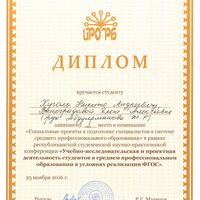 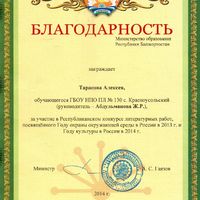 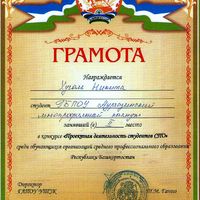 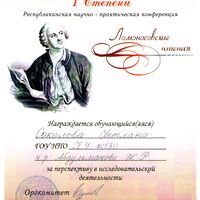 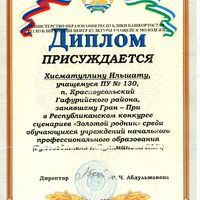 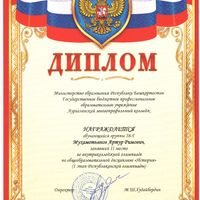 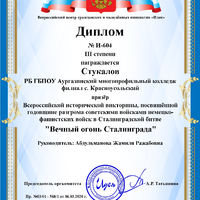 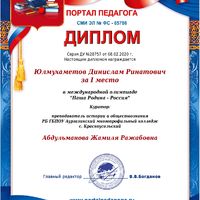 фото и видеоматериалы, отражающие опыт работы участника в соответствии с приоритетной темой его самообразования и самореализацииДанные представлены по ссылке https://infourok.ru/user/abdulmanova-zhamilya-razhabovna1№п/пНаименованиеобразовательнойтехнологииУровеньиспользованияПодтверждениеприменения технологии1Технология проблемного обученияСистемное использование во всех урокахМетодическая разработка урока по учебной дисциплине «История» на тему: «Аграрная реформа П.А.Столыпина»2Технологию проектной деятельностиСистемное использованиеМетодическая разработка урока обществознания с применением проектной технологииТема «Гражданское общество и правовое государство»3Тестовые технологииСистемное использование на всех урокахКонтрольно – измерительные материалы для текущего контроля по УД «Обществознание» по разделу «Политическая сфера»4Информационно- коммуникационные технологииСистемное использование на всех урокахИспользование на уроках истории и обществознания электронных таблиц, схем, карт.Методическая разработка урока по учебной дисциплине «История» на тему: «Дмитрий Донской. Куликовская битва»5Игровые технологииСистемное использование на всех урокахВнеклассное мероприятие «Счастливый случай» (викторина)Квест –игра «Бородинское сражение»6Технология сотрудничестваСистемное использованиеМетодическая разработка урока по УД «История» на тему «Феодальная раздробленность Руси»Учебный годКол-во обу-чающих-сягруппыпредметкол-во «5»кол-во «4»кол-во «3»кол-во «2»Успеваемость %Качество %2016-20172618История410120100542016-20172617История71090100652016-20172713История8910010062.92016-20172128История687010066.62016-20172427История6108010066.62016-20172523История799010064Средний показатель за годСредний показатель за годСредний показатель за годСредний показатель за годСредний показатель за годСредний показатель за годСредний показатель за год100632017-20182428ГИстория5109010062.52017-20182527ГИстория51280100682017-20182223ГИстория6970100682017-20182213ГИстория598010063.62017-20182517ГИстория510100100602017-20182118ГИстория498010061Средний показатель за годСредний показатель за годСредний показатель за годСредний показатель за годСредний показатель за годСредний показатель за годСредний показатель за год10063.72018-20191823ГИстория576010066.62018-20192127ГИстория687010066.62018-20192328ГИстория887010069.52018-20192713ГИстория41310010062.92018-20192617ГИстория8990100652018-20192418ГИстория978010066.6Средний показатель за годСредний показатель за годСредний показатель за годСредний показатель за годСредний показатель за годСредний показатель за годСредний показатель за год10066.2Средний показатель за три учебных годаСредний показатель за три учебных годаСредний показатель за три учебных годаСредний показатель за три учебных годаСредний показатель за три учебных годаСредний показатель за три учебных годаСредний показатель за три учебных года10064.3